Številka: 360-6/2024Datum: 19. 04. 2024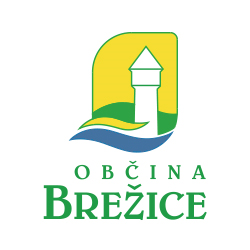 RAZPISNA DOKUMENTACIJA ZA JAVNI RAZPIS ZA PODELITEV KONCESIJE ZA IZVEDBO PROJEKTA »SONČNE ELEKTRARNE NA JAVNIH OBJEKTIH V LASTI OBČINE BREŽICE«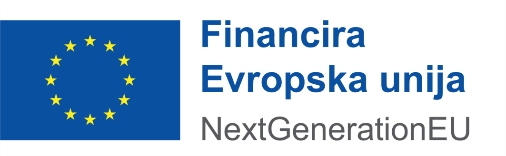 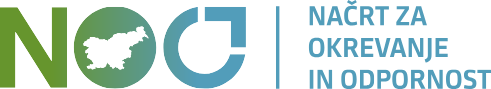 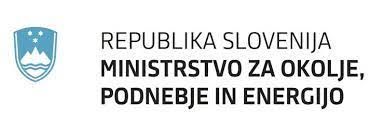 Finančna sredstva za izvedbo projekta zagotavlja Evropska unija na podlagi Instrumenta za okrevanje »NextGenerationEU« iz naslova Sklada za okrevanje in odpornost v okviru NOO, razvojnega področja »Zeleni prehod«, komponente 1: »Obnovljivi viri energije in učinkovita raba energije v gospodarstvu« (C1 K1), naložbe »Proizvodnja elektrike iz obnovljivih virov energije«, in so v skladu s predpisi na področju javnih financ načrtovana v državnem proračunu v okviru Sklada za okrevanje in odpornost.VSEBINA RAZPISNE DOKUMENTACIJE1.	POVABILO K ODDAJI PRIJAVE	32.	SPLOŠNE INFORMACIJE O JAVNEM RAZPISU	32.1.	OPREDELITEV IZRAZOV UPORABLJENIH V JAVNEM RAZPISU	32.2.	PRAVNA PODLAGA ZA IZVEDBO JAVNEGA RAZPISA	32.3.	INFORMACIJE O KONCEDENTU	32.4.	INFORMACIJE O KONCESIJI	42.5.	VPRAŠANJA	62.6.	OGLED	63.	NAVODILA PRIJAVITELJEM ZA IZDELAVO PRIJAVE	63.1.	PRIJAVA	63.1.1.	VSEBINA IN OBLIKA PRIJAVE	63.1.2.	SKUPNA PRIJAVA IN NASTOPANJE S PODIZVAJALCI	73.1.3.	ZAVAROVANJE ZA RESNOST PRIJAVE, REŠITVE IN PONUDBE	83.1.4.	TEHNIČNE SPECIFIKACIJE IN TEMELJNE ZAHTEVE	93.2.	ODDAJA, SPREMEMBA, UMIK TER JAVNO ODPIRANJE PRIJAV	94.	POSTOPEK IZBIRE IZVAJALCA	104.1.	FAZA PREVERJANJA USPOSOBLJENOSTI	104.2.	FAZA DIALOGA	134.3.	PONUDBENA FAZA	135.	PRAVNO VARSTVO V FAZI PREVERJANJA USPOSOBLJENOSTI	136.	DRUGE DOLOČBE	147.	OBRAZCI ZA SESTAVO PRIJAVE	157.1.	OVOJNICA	157.2.	PRIJAVA št. ___________	167.3.	PODATKI O PODIZVAJALCIH	177.4.	POOBLASTILO ZA PRIDOBITEV POTRDIL IZ URADNIH EVIDENC	187.5.	IZJAVA PRIJAVITELJA	197.6.	IZJAVA PODIZVAJALCA	207.7.	VZOREC IZJAVE BANKE	217.8.	SEZNAM REFERENČNIH DEL	227.9.	REFERENČNO POTRDILO	237.10.	MENIČNA IZJAVA ZA RESNOST PRIJAVE, REŠITVE IN PONUDBE	247.11.	IZJAVA po 35. členu ZIntPK	257.12.	IZJAVA O UDELEŽBI FIZIČNIH IN PRAVNIH OSEB V LASTNIŠTVU PONUDNIKA	267.13.	SOGLASJE ZA PREVERJANJE	297.14.	IZJAVA O PREREČEVANJU DVOJNEGA FINANCIRANJA	307.15.	IZJAVA O IZPOLNITVI NAČELA, DA SE NE ŠKODUJE BISTVENO	31POVABILO K ODDAJI PRIJAVEObčina Brežice, Cesta prvih borcev 18, 8250 Brežice (v nadaljevanju: koncedent), objavlja povabilo k oddaji prijave v postopku javnega razpisa za podelitev koncesije za izvedbo projekta »Sončne elektrarne na javnih objektih v lasti Občine Brežice«.Prijavitelje vljudno vabimo k oddaji prijave, ki mora biti v celoti pripravljena v skladu s predmetno razpisno dokumentacijo, ki je brezplačno dostopna na spletni strani koncedenta: https://www.brezice.si/.    SPLOŠNE INFORMACIJE O JAVNEM RAZPISUIme javnega razpisa: »Podelitev koncesije za izvedbo projekta »Sončne elektrarne na javnih objektih v lasti Občine Brežice««Številka javnega razpisa: 430-6/2024OPREDELITEV IZRAZOV UPORABLJENIH V JAVNEM RAZPISUPrijavitelj je fizična ali pravna oseba ali skupina teh oseb, vključno z vsakim začasnim združenjem podjetij, ki v postopku tega javnega razpisa odda prijavo.Kandidat je prijavitelj, ki mu je pravnomočno priznana usposobljenost za sodelovanje v fazi dialoga.Ponudnik je kandidat, ki je po zaključeni fazi dialoga, skladno z desetim odstavkom 46. člena Zakona o javno-zasebnem partnerstvu (Uradni list RS, št. 127/06; v nadaljevanju: ZJZP), pozvan k oddaji končne ponudbe.Ostali izrazi, uporabljeni v tem javnem razpisu, pomenijo enako, kot je določeno v ZJZP in Koncesijskem aktu o javno-zasebnem partnerstvu pri izvedbi projekta »Sončne elektrarne na javnih objektih v lasti Občine Brežice« (Uradni list RS, št. 33/24).PRAVNA PODLAGA ZA IZVEDBO JAVNEGA RAZPISAJavni razpis se izvaja na podlagi sledečih pravnih podlag:Koncesijski akt o javno-zasebnem partnerstvu pri izvedbi projekta »Sončne elektrarne na javnih objektih v lasti Občine Brežice« (Uradni list RS, št. 33/24),Zakon o javno-zasebnem partnerstvu (Uradni list RS, št. 127/06),Obligacijski zakonik (Uradni list RS, št. 97/07 s spremembami)ter na podlagi ostale veljavne zakonodaje na področju predmeta javnega razpisa.Navedeno zakonodajo morajo prijavitelji upoštevati pri pripravi prijave ter tudi koncesionar pri kasnejšem izvajanju pogodbenih določil.INFORMACIJE O KONCEDENTUNaziv: Občina BrežiceNaslov: Cesta prvih borcev 18, 8250 BrežiceKontaktna oseba: Vilma ZupančičTelefon: +386 7 620 55 61Elektronski naslov: javna.narocila@brezice.si Spletna stran: https://www.brezice.si/ INFORMACIJE O KONCESIJIPodatki o koncesijskem aktu: Koncesijski akt o javno-zasebnem partnerstvu pri izvedbi projekta »Sončne elektrarne na javnih objektih v lasti Občine Brežice« (Uradni list RS, št. 33/24; v nadaljevanju koncesijski akt)Predmet koncesije: Predmet koncesije je izvajanje storitev pogodbenega zagotavljanja prihrankov energije in/ali pogodbena oskrba z energijo, pri čemer koncesionar za namene izvajanja navedenega izvede postavitev naprav za samooskrbo v obliki proizvodnih naprav, ki proizvajajo električno energijo iz obnovljivega vira energije s ciljem celotnega ali delnega pokrivanja lastne končne rabe končnega odjemalca s samooskrbo, njihovo obratovanje, redno vzdrževanje ter upravljanje, in sicer na javnih objektih v lasti Občine Brežice.Razdelitev na sklope: Predmet javnega razpisa ni razdeljen na sklope.Območje izvajanja koncesije: Območje izvajanja koncesije obsega: Območje izvajanja koncesionirane dejavnosti ostane enako ne glede na morebitno spremembo zemljiškoknjižnega podatka iz zgornje tabele.V fazi pripravi ali izvedbe javnega razpisa, do oddaje končnih ponudb, lahko koncedent s sklepom župana nabor zgoraj navedenih objektov zmanjša, v kolikor se za posamezen objekt izkaže, da je vključitev v projekt negospodarna, ali bi usklajevanje s pogoji soglasodajalcev oziroma upravljavcev v tolikšni meri oviralo izvedbo tega projekta, da bi to lahko ogrozilo uspešno izvedbo celotnega projekta.Trajanje koncesije: Koncesija se podeli za največ 25 let, pri čemer se trajanje lahko podaljša skladno z določbami ZJZP, koncesijskega akta in sklenjene koncesijske pogodbe. Razmerje javno-zasebnega partnerstva se bo pričelo izvajati po pričetku veljavnosti koncesijske pogodbe, skladno z določbami le-te.VPRAŠANJAPrijavitelji lahko zastavijo vprašanja v zvezi z razpisno dokumentacijo in ostalimi elementi javnega razpisa preko elektronske pošte javna.narocila@brezice.si, s pripisom za zadevo »Podelitev koncesije za izvedbo projekta »Sončne elektrarne na javnih objektih v lasti Občine Brežice««. Skrajni rok za postavitev vprašanj v zvezi z javnim razpisom je 21. 5. 2024 do 10:00 ure. Pojasnila, navezujoča se na zastavljena vprašanja, bodo podana v čim krajšem času, najkasneje šest dni pred rokom za prejem prijav in bodo objavljena na spletni strani koncedenta.OGLEDOgled objektov je možen po predhodni najavi, ki mora biti podana preko elektronske pošte javna.narocila@brezice.si, s pripisom za zadevo »Podelitev koncesije za izvedbo projekta »Sončne elektrarne na javnih objektih v lasti Občine Brežice«« do 7. 5. 2024 do 10:00 ure. Prijavitelji bodo o urniku ogledov obveščeni v čim krajšem času po prejemu predhodne najave.NAVODILA PRIJAVITELJEM ZA IZDELAVO PRIJAVEPRIJAVAVSEBINA IN OBLIKA PRIJAVEDokumentacijo prijave sestavljajo spodaj našteti dokumenti, ki morajo po vsebini in obliki ustrezati obrazcem in drugim navodilom iz razpisne dokumentacije.OVOJNICA (7.1)	PRIJAVA (7.2)	PARTNERSKA(E) POGODBA(E) – v primeru relevantnosti, pripravi prijavitelj samPODATKI O PODIZVAJALCIH S PRIPADAJOČIM SOGLASJEM (7.3) – v primeru relevantnostiPOOBLASTILA ZA PRIDOBITEV POTRDIL IZ URADNIH EVIDENC (7.4)IZJAVA PRIJAVITELJA (7.5)IZJAVA PODIZVAJALCA (7.6)S.BON-1/P oziroma S.BON-1/SP ali izkaz poslovnega izida ali drugo enakovredno dokazilo VZOREC IZJAVE BANKE (7.7)SEZNAM REFERENČNIH DEL (7.8)REFERENČNA POTRDILA (7.9)MENICA IN MENIČNA IZJAVA ZA RESNOST PRIJAVE, REŠITVE IN PONUDBE (7.10)IZJAVA po 35. členu ZIntPK (7.11)IZJAVA O UDELEŽBI FIZIČNIH IN PRAVNIH OSEB V LASTNIŠTVU PONUDNIKA (7.12)SOGLASJE ZA PREVERJANJE (7.13)	IZJAVA O PREREČEVANJU DVOJNEGA FINANCIRANJA (7.14)IZJAVA O IZPOLNITVI NAČELA, DA SE NE ŠKODUJE BISTVENO (7.15)IDEJNA REŠITEV s podatki o predvidenem znesku neto sedanje vrednosti prihrankov (primarne energije), predvidenem trajanju razmerja, predvideno višino investicije ter razdelitvijo (virov) financiranja, predvideni udeležbi na prihrankih, ceno energije, predvidenim terminskim planom ter tehničnim opisom investicije z investicijsko oceno stroškov na ravni posamezne sončne elektrarne – izdela prijavitelj sam Dokumenti morajo biti izpolnjeni, kot to zahtevajo navodila obrazca ali kot to izhaja iz njihovega besedila. Prijava mora biti na zahtevanih mestih podpisana s strani zakonitega zastopnika prijavitelja ali osebe, ki ima pisno pooblastilo s strani zakonitega zastopnika prijavitelja za podpis prijave (pooblastilo priloženo prijavi).Zaželeno je, da so zahtevani dokumenti zloženi po zgoraj navedenem vrstnem redu. Prav tako je zaželeno, da so vse strani prijave oštevilčene z zaporednimi številkami.Prijava mora biti sestavljena iz enega (1) originala in ene (1) kopije v fizični (papirni) obliki ter kopije prijave v elektronski obliki (na zgoščenki ali USB ključku). Na prijavi naj bo jasno označeno »Original«, »Kopija 1«. Kopije morajo biti identične originalu. V primeru neskladja med originalom in kopijo, velja originalna verzija dokumenta.Prijava mora biti predložena v zaprti, zapečateni ovojnici z oznako: ne odpiraj – PRIJAVA: »Podelitev koncesije za izvedbo projekta »Sončne elektrarne na javnih objektih v lasti Občine Brežice«. Spredaj ali na hrbtni strani ovojnice mora biti označen naslov pošiljatelja. Upoštevane bodo vse prijave, ki bodo prispele v postavljenem roku in bodo pravilno označene. V kolikor prijava ne bo pravilno označena, bo strokovna komisija iz 15. člena Koncesijskega akta (v nadaljevanju: strokovna komisija) tako ovojnico odprla z namenom pridobiti podatke o pošiljatelju in jo vrnila na naslov pošiljatelja. Tovrstna prijava ne bo predmet nadaljnje presoje.Vsi listi prijave naj bodo prešiti z jamstvenikom ali vrvico, oba konca le-tega pa na zadnji (hrbtni) strani prijave pritrjena s pečatom ali lepilnim trakom, pritrditev pa zavarovana s štampiljko in podpisom osebe, ki sicer podpisuje prijavo. Način vezave je smiselno povzet iz 35. člena Zakona o notariatu (Uradni list RS, št. 23/05 – uradno prečiščeno besedilo). Prijava naj bo zvezana na tak način, da je mogoč pregled prijave, ne da bi se pri tem pečat ali vrvica poškodovala. Če prijava ne bo zvezana na predpisan način, bo strokovna komisija na javnem odpiranju prijav le-to zvezala skladno z zahtevami iz tega odstavka in to zabeležila v zapisnik o odpiranju prijav.Prijava in ostali dokumenti, vezani na predmetni javni razpis, morajo biti v slovenskem jeziku. V primeru, da prijavitelj predloži dokumente oziroma dokazila v tujem jeziku, se zahteva obvezna predložitev uradno overjenega prevoda v slovenski jezik. Predložena prijava mora biti veljavna do 31.12.2024. Denarne vrednosti v prijavi morajo biti podane v evrih (EUR).Stroške v zvezi s pripravo prijave, vključno s stroški morebitnih prevodov dokumentov, v celoti nosi prijavitelj.SKUPNA PRIJAVA IN NASTOPANJE S PODIZVAJALCISPLOŠNOSkladno z 38. členom ZJZP se na javni razpis lahko prijavi skupina prijaviteljev (skupna prijava), pri čemer prijavo odda vodilni partner. Prijavitelj lahko v okviru prijave skladno s 74. členom ZJZP nominira poljubno število podizvajalcev. Če prijavitelj oziroma z njim povezane družbe (skladno z zakonsko definicijo vsakokrat veljavnega Zakona o gospodarskih družbah) predloži(jo) več prijav, bodo vse prijave takšnega prijavitelja oziroma povezanih družb izločene iz postopka javnega razpisa. Prav tako bodo iz postopka javnega razpisa izločene vse prijave, pri katerih isti prijavitelj oziroma povezane družbe nastopajo enkrat kot samostojni prijavitelj, drugič pa kot eden od prijaviteljev v skupni prijavi.Če prijavitelj oziroma z njim povezane družbe odda(jo) samostojno prijavo ali če prijavitelj oziroma z njim povezane družbe nastopa(jo) v skupni prijavi, takšen prijavitelj oziroma z njim povezane družbe ne sme(jo) nastopati v drugih prijavah kot podizvajalec, ne glede na to, kakšno vrednost del bi takšen prijavitelj opravil kot podizvajalec v drugi prijavi.SKUPNA PRIJAVAV primeru skupne prijave, mora taka prijava vsebovati ustrezne navedbe v obrazcu PRIJAVA in sklenjeno partnersko (konzorcijsko) pogodbo, ki bo stopila v veljavo v primeru izbire zadevne skupine prijaviteljev za koncesionarja.Iz partnerske (konzorcijske) pogodbe mora biti nedvoumno razvidno naslednje: imenovanje vodilnega partnerja; pooblastilo vseh posameznih partnerjev vodilnemu partnerju in odgovorni osebi vodilnega partnerja za podpis prijave ter podpis koncesijske pogodbe;obseg izvedbe del, ki jih bo opravil posamezni partner v okviru koncesijske pogodbe;izjava, da so vsi prijavitelji v skupni prijavi seznanjeni z navodili in razpisnimi pogoji ter merili za izbor v okviru javnega razpisa in da z njimi v celoti soglašajo;določbe, ki opredeljujejo način plačila preko vodilnega partnerja;navedbo, da vsi partnerji odgovarjajo koncedentu za celotno obveznost in za vsak njen del neomejeno in solidarno;razdelitev odgovornosti med posameznimi parterji;prevzem odgovornosti preostalih partnerjev v primeru izstopa ali prenehanja posameznega partnerja.Sprememba sestave partnerjev v skupni prijavi po preteku roka za prejem prijav in do sklenitve koncesijske pogodbe ni dovoljena. NASTOPANJE S PODIZVAJALCIV primeru prijave s podizvajalci, mora taka prijava vsebovati ustrezne navedbe v obrazcu PRIJAVA, hkrati pa mora prijavitelj v prijavi predložiti ustrezna pooblastila za pridobitev podatkov o podizvajalcih iz uradnih evidenc.Sprememba nominiranih podizvajalcev po preteku roka za prejem prijav in do sklenitve koncesijske pogodbe ni dovoljena.ZAVAROVANJE ZA RESNOST PRIJAVE, REŠITVE IN PONUDBEPrijavitelj mora v prijavi predložiti zavarovanje za resnost prijave, rešitve in ponudbe v obliki menice z menično izjavo v višini 100.000,00 EUR. Zavarovanje za resnost prijave mora veljati najmanj do 31.12.2024, z možnostjo podaljšanja na zahtevo koncedenta. V primeru, da prijava zahtevanega zavarovanja ne bo vsebovala, ali to ne bo skladno z zahtevami razpisne dokumentacije, ali vzorcem iz razpisne dokumentacije, bo strokovna komisija tako prijavo kot nepopolno izločila iz postopka nadaljnje presoje prijav. Zavarovanje za resnost prijave, rešitve in ponudbe bo unovčeno, če: bo prijavitelj po poteku rokov za prejem prijav umaknil ali spremenil prijavo, bo kandidat po poteku rokov za prejem rešitev umaknil ali spremenil rešitev,kandidat ne bo aktivno sodeloval v postopku konkurenčnega dialoga,bo ponudnik po poteku rokov za prejem končnih ponudb umaknil ali spremenil končno ponudbo,izbrani ponudnik v postavljenem roku ne bo pristopil k podpisu koncesijske pogodbe,izbrani ponudnik v postavljenem roku ne bo izročil zavarovanja za dobro izvedbo.Predložena zavarovanja za resnost prijave, rešitve in ponudbe bodo prijaviteljem, ki jim usposobljenost za sodelovanje v fazi dialoga ne bo priznana, vrnjena po pravnomočnosti odločitve o priznanju usposobljenosti za sodelovanje v fazi dialoga. Predložena zavarovanja za resnost prijave, rešitve in ponudbe bodo ponudnikom, ki ne bodo izbrani, vrnjena po pravnomočnosti odločitve o izbiri koncesionarja.Izbranemu ponudniku bo vrnjeno zavarovanje za resnost prijave, rešitve in ponudbe po tem, ko bo izročil zavarovanje za dobro izvedbo.TEHNIČNE SPECIFIKACIJE IN TEMELJNE ZAHTEVEDokumentacija, ki je na voljo prijaviteljem in je objavljena na spletni strani koncendenta, obsega:Dokumente identifikacije investicijskega projekta (DIIP) (12x),Investicijski program (IP),Oceno o upravičenosti izvedbe projekta po modelu javno-zasebnega partnerstva,Predinvesticijsko zasnovo (PIZ) za izvedbo projekta inSoglasja ELES d.o.o. za priključitev naprav (27x).Preostala tehnična in druga dokumentacija bo kandidatom na voljo v fazi dialoga. ODDAJA, SPREMEMBA, UMIK TER JAVNO ODPIRANJE PRIJAV Končni rok za prejem prijav je 4. 6. 2024 do 10:00 ure. Prijave morajo do zgoraj navedenega roka prispeti na naslov Občina Brežice, Cesta prvih borcev 18, 8250 Brežice. Prijave morajo ne glede na način dostave (osebno ali po pošti) do vložišča koncedenta prispeti do zgoraj navedenega roka, sicer se bodo štele za prepozno prejete (prejemna teorija). Prepozno prejete prijave bo strokovna komisija zaprte vrnila pošiljatelju. Pred potekom roka za prejem prijav lahko prijavitelj v pisni obliki kadarkoli spremeni ali umakne že oddano prijavo. Po izteku roka za prejem prijav, prijavitelji ne smejo več spreminjati ali umikati prijav.Vsaka sprememba ali umik prijave mora biti dostavljena na način, določen v razpisni dokumentaciji. Na pošiljki mora biti jasno označeno, da gre za umik (prijavitelj na ovojnico napiše »UMIK PRIJAVE« in ime javnega razpisa) ali spremembo prijave (prijavitelj na ovojnico napiše »SPREMEMBA PRIJAVE« in ime javnega razpisa). V spremenjeni prijavi mora biti jasno navedeno kateri del prijave se spreminja in kateri del prijave ostaja nespremenjen. Javno odpiranje prijav bo potekalo na naslovu Občina Brežice, Cesta prvih borcev 18, 8250 Brežice, dne 4. 6. 2024 ob 10:30 uri.Predstavnik prijavitelja, ki se udeležuje javnega odpiranja prijav, se je dolžan strokovni komisiji izkazati s pisnim pooblastilom, podpisanim s strani zakonitega zastopnika prijavitelja, oziroma osebnim dokumentom, če gre zakonitega zastopnik prijavitelja, iz katerega bo izhajalo, da se v imenu in za račun prijavitelja lahko udeležuje javnega odpiranja prijav. POSTOPEK IZBIRE IZVAJALCAKoncedent bo postopek izbire izvajalca izvajal ob upoštevanju določb III. dela ZJZP po postopku konkurenčnega dialoga skladno s 46. členom ZJZP.O izidu javnega razpisa bodo prijavitelji obveščeni predvidoma do 31.08.2024. Konkurenčni dialog bo potekal v treh fazah:faza preverjanja usposobljenosti,faza dialoga,ponudbena faza.FAZA PREVERJANJA USPOSOBLJENOSTIV fazi preverjanja usposobljenosti, ki je predmet predmetne razpisne dokumentacije, bo strokovna komisija preverila usposobljenost prijaviteljev.Usposobljenost bo priznana vsem prijaviteljem, za katere bo strokovna komisija ugotovila, da izpolnjujejo naslednje pogoje: Po končanem odpiranju prijav bo strokovna komisija skladno s prvim odstavkom 54. člena ZJZP pregledala prijave in ugotovila, ali izpolnjujejo zgoraj navedene razpisne pogoje. Po končanem pregledu in presoji prijav bo strokovna komisija sestavila poročilo v okviru katerega bo navedeno, katere prijave izpolnjujejo razpisne zahteve, in v okviru katerega bo predlagano, katerim prijaviteljem se prizna usposobljenost za sodelovanje v fazi dialoga.Na podlagi poročila strokovne komisije iz prejšnjega odstavka bo občinska uprava izdala sklep o priznanju usposobljenosti za sodelovanje v fazi dialoga.FAZA DIALOGAV fazi dialoga bo strokovna komisija med kandidati vodila dialog, namenjen ugotovitvi in opredelitvi sredstev ter najprimernejših rešitev za zadovoljitev ciljev in potreb koncedenta, vključno s tistimi, ki so opredeljene v dokumentaciji Javnega razpisa za sofinanciranje izgradnje novih naprav za proizvodnjo električne energije iz sončne energije na javnih stavbah in parkiriščih za obdobje 2024 do 2026 (NOO – SE OVE 2024). V tem dialogu se s kandidati razpravlja o vseh vidikih projekta javno-zasebnega partnerstva ter po potrebi med seboj primerja rešitve. Strokovna komisija lahko fazo dialoga izvede v več kot dveh zaporednih fazah. Strokovna komisija bo dialog s kandidati nadaljevala vse dotlej, dokler ne najde rešitve (rešitev), ki ustreza(-jo) ciljem in potrebam koncedenta. PONUDBENA FAZAPo končani fazi dialoga bo o zaključku dialoga strokovna komisija obvestila kandidate in jih pozvala k predložitvi končne ponudbe (ponudbena faza) na podlagi sprejete rešitve oziroma rešitev iz zaključenega dialoga, in dokazil, ki bodo podrobneje opredeljena v razpisni dokumentaciji za ponudbeno fazo. Strokovna komisija bo po končanem postopku konkurenčnega dialoga med popolnimi končnimi ponudbami izbrala tisto končno ponudbo, ki bo na podlagi meril ekonomsko najugodnejša.Merila za izbor najugodnejše končne ponudbe so:višina prihrankov (primarne energije),udeležba koncedenta pri prihrankih,cena energije,trajanje koncesijskega razmerja invišina investicije. Merila so ob upoštevanju drugega odstavka 50. člena ZJZP navedena v padajočem zaporedju njihove pomembnosti. Podrobnejša vsebina meril in ponderiranje, bo opredeljeno v razpisnih dokumentacijah za fazo dialoga in ponudbeno fazo.Po končanem pregledu in vrednotenju končnih ponudb bo strokovna komisija skladno s 55. členom ZJZP in 16. členom koncesijskega akta sestavila poročilo v okviru katerega bo navedeno, katere končne ponudbe izpolnjujejo razpisne zahteve. Hkrati bodo v poročilu končne ponudbe razvrščene tako, da bo razvidno, katera izmed njih najbolj ustreza postavljenim merilom oziroma kakšen je nadaljnji vrstni red glede na ustreznost postavljenim merilom. Poročilo bo posredovano svetu zavoda.O izbiri koncesionarja po zaključenem postopku vrednotenja končnih ponudb odloči občinska uprava z izdajo akta poslovanja skladno s 56. členom ZJZP.PRAVNO VARSTVO V FAZI PREVERJANJA USPOSOBLJENOSTI Zoper sklep o priznanju usposobljenosti za sodelovanje v fazi dialoga iz točke 4.1 predmetne razpisne dokumentacije je zagotovljeno pravno varstvo v pritožbenem postopku, skladno z 61. členom ZJZP.DRUGE DOLOČBEKoncedent tudi po objavi javnega razpisa ni zavezan, da izbere izvajalca javno-zasebnega partnerstva. Če koncedent v postopku izbire ne izbere izvajalca javno-zasebnega partnerstva, o tem skladno s 59. členom ZJZP izda akt, s katerim se konča postopek izbire.Koncedent si pridržuje pravico, da pogodbo z izbranim izvajalcem javno-zasebnega partnerstva podpiše zgolj v primeru pridobitve sredstev v okviru Javnega razpisa za sofinanciranje izgradnje novih naprav za proizvodnjo električne energije iz sončne energije na javnih stavbah in parkiriščih za obdobje 2024 do 2026 (NOO – SE OVE 2024).Koncedent sme ob upoštevanju 60. člena ZJZP vse do sklenitve pogodbe o javno-zasebnem partnerstvu izločiti kandidata, ki najbolj ustreza postavljenim merilom, in izbrati naslednjega na ocenjevalni lestvici, če nastopijo okoliščine, ki kažejo na to, da kandidat ne bo mogel izpolnjevati obveznosti iz pogodbe.Odgovorna oseba koncendenta:          Ivan Molan, županOBRAZCI ZA SESTAVO PRIJAVEOVOJNICAPRIJAVA št. ___________ V primeru skupne prijave je potrebno obrazec izpolniti za vsakega posameznega partnerja.PODATKI O PODIZVAJALCIHV primeru nominacije več podizvajalcev je potrebno obrazec izpolniti za vsakega posameznega podizvajalca.POOBLASTILO ZA PRIDOBITEV POTRDIL IZ URADNIH EVIDENCV primeru, da prijavitelj potrebuje več obrazcev, jih lahko razmnoži.V primeru prijave, v kateri prijavitelj nastopa s partnerji in/ali podizvajalci, je potrebno navedeno pooblastilo predložiti tudi za vse partnerje in podizvajalce.IZJAVA PRIJAVITELJASpodaj podpisani zakoniti zastopnik oziroma pooblaščenec prijavitelja  (navesti naziv prijavitelja oziroma parterja)(v nadaljevanju: prijavitelj), ki se prijavlja na predmetni javni razpis, v imenu prijavitelja pod kazensko in materialno odgovornostjo izjavljam, da: smo seznanjeni s pogoji, merili in ostalo vsebino razpisne dokumentacije za predmetni javni razpis ter jih v celoti sprejemamo;so vsi podatki, ki smo jih podali v prijavi, resnični;za podane podatke in njihovo resničnost prevzemamo popolno odgovornost;za ta posel ne sodelujemo v nobeni drugi prijavi niti kot samostojni prijavitelj niti kot partner pri skupni prijavi ali kot podizvajalec;ne obstajajo omejitveni razlogi iz 35. člena Zakona o integriteti in preprečevanju korupcije (Uradni list RS, št. 69/11 – uradno prečiščeno besedilo, 158/20, 3/22 – ZDeb in 16/23 – ZZPri) za poslovanje prijavitelja s koncedentom tega javnega razpisa;ne obstaja noben izmed izključitvenih razlogov za naše kandidiranje pri tem poslu, navedenih v Zakonu o javno-zasebnem partnerstvu (Uradni list RS, št. 127/06), Zakonu o nekaterih koncesijskih pogodbah (Uradni list RS, št. 9/19 in 121/21-ZJN-3B) ali razpisni dokumentaciji predmetnega javnega razpisa;bomo imamo ustrezne tehnične, kadrovske in druge zmogljivosti za kvalitetno izvedbo celotnega javnega razpisa v predvidenem roku, skladno z zahtevami iz razpisne dokumentacije, pravili stroke ter določili predpisov in standardov s področja predmeta javnega razpisa;bomo pri izvajanju storitev zagotovili, da se izpolnijo tehnične zahteve, kot izhajajo iz predmetne razpisne dokumentacije;prijavitelj in vsaka oseba, ki je članica upravnega, vodstvenega ali nadzornega organa tega prijavitelja ali ki ima pooblastila za njegovo zastopanje ali odločanje ali nadzor v njem, na dan, ko je bila oddana prijava, ni bil pravnomočno obsojen zaradi kaznivih dejanj, ki so opredeljena v 108., 109., 110., 111., 112., 113., 148. 149., 157., 196., 211., 225. do 250., 257., 257.a, 260. do 264. in 294. členu Kazenskega zakonika (Uradni list RS, št. 50/12 – uradno prečiščeno besedilo, 54/15, 6/16 – popr., 38/16, 27/17, 23/20, 91/20, 95/21, 186/21, 105/22 – ZZNŠPP in 16/23);na dan, ko je bila oddana prijava, nimamo neplačanih zapadlih obveznosti v vrednosti 50 EUR ali več v zvezi z dajatvami in drugimi denarnimi nedavčnimi obveznostmi v skladu z zakonom, ki ureja finančno upravo, ki jih pobira davčni organ v skladu s predpisi države, v kateri imamo sedež, ali predpisi države koncedenta;v zadnjih treh letih pred potekom roka za oddajo ponudb pristojni organ Republike Slovenije ali druge države članice EU ali tretje države pri nas ni ugotovil najmanj dve kršitvi v zvezi s plačilom za delo, delovnim časom, počitki, opravljanjem dela na podlagi pogodb civilnega prava kljub obstoju elementov delovnega razmerja ali v zvezi z zaposlovanjem na črno, za kateri nam bi bila s pravnomočno odločitvijo ali več pravnomočnimi odločitvami izrečena globa za prekršek;na dan, ko poteče rok za prejem ponudb, nismo izločeni iz postopkov oddaje javnih naročil zaradi uvrstitve v evidenco gospodarskih subjektov z izrečenimi stranskimi sankcijami izločitve iz postopkov javnega naročanja, ki jo na podlagi zakona, ki ureja javno naročanje, vodi ministrstvo, pristojno za javno naročila;na dan oddaje prijave:nismo v postopku prisilne poravnave ali za nas ni podan predlog za začetek postopka prisilne poravnave in sodišče o tem predlogu še ni odločilo;nismo v stečajnem postopku ali za nas ni podan predlog za začetek stečajnega postopka in sodišče o tem predlogu še ni odločilo;nismo v postopku prisilnega prenehanja in za nas ni podan predlog za začetek postopka prisilnega prenehanja in sodišče o tem predlogu še ni odločilo in z našimi posli iz drugih razlogov ne upravlja sodišče in nismo opustil poslovne dejavnosti in nismo v katerem koli podobnem položaju;na dan, ko je bila oddana prijava, smo registrirani za opravljanje dejavnosti, ki je predmet tega javnega razpisa;bomo strokovno komisijo takoj pisno obvestili o morebitnih spremembah zgoraj navedenih okoliščin, ki bodo nastale v katerikoli fazi realizacije razpisanega posla, za katerega se prijavljamo;imamo zagotovljen dostop do finančnih sredstev za izvedbo celotnega projekta javno-zasebnega partnerstva;soglašamo, da bomo na poziv strokovne komisije slednji v roku 8 dni od prejema poziva, posredovali podatke o:svojih ustanoviteljih, družbenikih, vključno s tihimi družbeniki, delničarjih, komanditistih ali drugih lastnikih in podatke o lastniških deležih navedenih oseb;gospodarskih subjektih, za katere se glede na določbe zakona, ki ureja gospodarske družbe, šteje, da so z nami povezane družbe.V primeru skupne prijave je potrebno obrazec izpolniti za vsakega posameznega parterja.IZJAVA PODIZVAJALCASpodaj podpisani zakoniti zastopnik oziroma pooblaščenec podizvajalca  (navesti naziv podizvajalca)(v nadaljevanju: podizvajalec) pod kazensko in materialno odgovornostjo izjavljam, da: smo seznanjeni s pogoji, merili in ostalo vsebino razpisne dokumentacije za predmetni javni razpis ter jih v celoti sprejemamo;za podane podatke in njihovo resničnost prevzemamo popolno odgovornost;podizvajalec in vsaka oseba, ki je članica upravnega, vodstvenega ali nadzornega organa tega podizvajalca ali ki ima pooblastila za njegovo zastopanje ali odločanje ali nadzor v njem, na dan, ko je bila oddana prijava, ni bil pravnomočno obsojen zaradi kaznivih dejanj, ki so opredeljena v 108., 109., 110., 111., 112., 113., 148. 149., 157., 196., 211., 225. do 250., 257., 257.a, 260. do 264. in 294. členu Kazenskega zakonika (Uradni list RS, št. 50/12 – uradno prečiščeno besedilo, 54/15, 6/16 – popr., 38/16, 27/17, 23/20, 91/20, 95/21, 186/21, 105/22 – ZZNŠPP in 16/23);na dan, ko je bila oddana prijava, nimamo neplačanih zapadlih obveznosti v vrednosti 50 EUR ali več v zvezi z dajatvami in drugimi denarnimi nedavčnimi obveznostmi v skladu z zakonom, ki ureja finančno upravo, ki jih pobira davčni organ v skladu s predpisi države, v kateri imamo sedež, ali predpisi države koncedenta;v zadnjih treh letih pred potekom roka za oddajo ponudb pristojni organ Republike Slovenije ali druge države članice EU ali tretje države pri nas ni ugotovil najmanj dve kršitvi v zvezi s plačilom za delo, delovnim časom, počitki, opravljanjem dela na podlagi pogodb civilnega prava kljub obstoju elementov delovnega razmerja ali v zvezi z zaposlovanjem na črno, za kateri nam bi bila s pravnomočno odločitvijo ali več pravnomočnimi odločitvami izrečena globa za prekršek;na dan, ko poteče rok za prejem ponudb, nismo izločeni iz postopkov oddaje javnih naročil zaradi uvrstitve v evidenco gospodarskih subjektov z izrečenimi stranskimi sankcijami izločitve iz postopkov javnega naročanja, ki jo na podlagi zakona, ki ureja javno naročanje, vodi ministrstvo, pristojno za javno naročila;na dan oddaje prijave:nismo v postopku prisilne poravnave ali za nas ni podan predlog za začetek postopka prisilne poravnave in sodišče o tem predlogu še ni odločilo;nismo v stečajnem postopku ali za nas ni podan predlog za začetek stečajnega postopka in sodišče o tem predlogu še ni odločilo;nismo v postopku prisilnega prenehanja in za nas ni podan predlog za začetek postopka prisilnega prenehanja in sodišče o tem predlogu še ni odločilo in z našimi posli iz drugih razlogov ne upravlja sodišče in nismo opustil poslovne dejavnosti in nismo v katerem koli podobnem položaju;bomo strokovno komisijo takoj pisno obvestili o morebitnih spremembah zgoraj navedenih okoliščin, ki bodo nastale v katerikoli fazi realizacije razpisanega posla, za katerega se prijavljamo kot podizvajalec.V primeru več podizvajalcev je potrebno obrazec izpolniti za vsakega nominiranega podizvajalca.VZOREC IZJAVE BANKE[naziv in naslov banke] (v nadaljevanju »banka«) potrjuje, da je seznanjena z namero družbe [navedba naziva in naslova prijavitelja] (v nadaljevanju: prijavitelj), da predloži prijavo v okviru javnega razpisa za podelitev koncesije za izvedbo projekta »Podelitev koncesije za izvedbo projekta »Sončne elektrarne na javnih objektih v lasti Občine Brežice««, ki je bil objavljen v [navedba podatkov o objavi javnega razpisa].Banka potrjuje, da prijavitelj, skladno z njeno poslovno politiko in pravili banke, kreditno sposoben pridobiti posojilo v višini najmanj _______ EUR in da je s prijaviteljem v primeru, da ta pridobi koncesijo, pripravljena sodelovati tako, da mu odobri posojilo v znesku, ki ne bo manjši od ______________ EUR. ALI/INBanka potrjuje, da prijavitelj razpolaga z lastnimi finančnimi sredstvi, potrebnimi za realizacijo projekta »Podelitev koncesije za izvedbo projekta »Sončne elektrarne na javnih objektih v lasti Občine Brežice«« v znesku, ki ni manjši od ___________ EURBanka predmetno zavezujočo izjavo podaja na podlagi ocene kreditne in/ali finančne sposobnosti prijavitelja.Predmetna izjava je veljavna do 31.12.2024.SEZNAM REFERENČNIH DELV primeru, da prijavitelj potrebuje več obrazcev, jih lahko razmnoži.Prijavitelj mora k predmetnemu obrazcu za nominirana referenčna dela priložiti ustrezno potrjena referenčna potrdila.REFERENČNO POTRDILO V primeru, da prijavitelj potrebuje več obrazcev, jih lahko razmnoži.MENIČNA IZJAVA ZA RESNOST PRIJAVE, REŠITVE IN PONUDBEZa zavarovanje resnosti prijave, rešitve in ponudbe v okviru javnega razpisa za podelitev koncesije za izvedbo projekta »Podelitev koncesije za izvedbo projekta »Sončne elektrarne na javnih objektih v lasti Občine Brežice«, izročamo Občini Brežice, Cesta prvih borcev 18, 8250 Brežice  (v nadaljevanju: koncedent), eno (1) bianco menico, ki jo je podpisala pooblaščena oseba:S to izjavo koncedenta pooblaščamo, da lahko bianco menico izpolni v vseh neizpolnjenih delih za znesek 100.000,00 EUR, in da na menico vpiše klavzulo »brez protesta«.Koncedenta nadalje pooblaščamo, da menico domicilira pri katerikoli banki, ki vodi naš transakcijski račun.Koncedent lahko menico unovči v primeru, če:po poteku roka za prejem prijav, prijavo umaknemo ali spremenimo, po poteku roka za prejem rešitev, rešitev umaknemo ali spremenimo,ne bomo aktivno sodelovali v postopku konkurenčnega dialoga,po poteku rokov za prejem končnih ponudb, končno ponudbo umaknemo ali spremenimo,v primeru, da bomo izbrani kot najugodnejši ponudnik, v postavljenem roku pa ne bomo pristopili k podpisu koncesijske pogodbe,v primeru, da bomo izbrani kot najugodnejši ponudnik, v postavljenem roku pa ne bomo izročili zavarovanja za dobro izvedbo.Hkrati nepreklicno in brezpogojno pooblaščamo katerokoli banko, ki vodi naš transakcijski račun, da v korist koncedenta  unovči navedeno menico v znesku 100.000,00 EUR v breme denarnih sredstev na našem transakcijskem računu.Koncedent  lahko predloži menico v izplačilo najkasneje do vključno dne 31.12.2024.Priloga: ena (1) bianco menicaIZJAVA po 35. členu ZIntPK(ime in priimek fizične osebe ali odgovorne osebe poslovnega subjekta)izjavljam, da poslovni subjekt (naziv poslovnega subjekta (kot izhaja iz uradnih evidenc) ni / nisem povezan s funkcionarjem in po mojem vedenju ni / nisem  povezan z družinskim članom funkcionarja na način, določen v prvem odstavku 35. člena Zakona o integriteti in preprečevanju korupcije (Uradni list RS, št. 69/11 – uradno prečiščeno besedilo, 158/20, 3/22 – ZDeb in 16/23 – ZZPri).   1. odstavek 35. člena ZIntPK:Organ ali organizacija javnega sektorja, ki je zavezan postopek javnega naročanja voditi skladno s predpisi, ki urejajo javno naročanje, ali izvaja postopek podeljevanja koncesij ali drugih oblik javno-zasebnega partnerstva, ne sme naročati blaga, storitev ali gradenj, sklepati javno-zasebnih partnerstev ali podeliti posebnih ali izključnih pravic subjektom, v katerih je funkcionar, ki pri tem organu ali organizaciji opravlja funkcijo, ali njegov družinski član:udeležen kot poslovodja, član poslovodstva ali zakoniti zastopnik alineposredno ali prek drugih pravnih oseb v več kot pet odstotnem deležu udeležen pri ustanoviteljskih pravicah, upravljanju ali kapitalu.IZJAVA O UDELEŽBI FIZIČNIH IN PRAVNIH OSEB V LASTNIŠTVU PONUDNIKAZaradi namena iz šestega odstavka 14. člena Zakona o integriteti in preprečevanju korupcije (Uradni list RS, št. 69/11 – uradno prečiščeno besedilo, 158/20, 3/22 – ZDeb in 16/23 – ZZPri), t.j. zaradi zagotovitve transparentnosti posla in preprečitve korupcijskih tveganj pri sklepanju pravnih poslov  kot zakoniti zastopnik ponudnika v postopku javnega naročanja podajam naslednjoIZJAVO O UDELEŽBI FIZIČNIH IN PRAVNIH OSEB V LASTNIŠTVU PONUDNIKAPodatki o ponudniku (pravna oseba, podjetnik, društvo ali drug pravni subjekt, ki nastopa v postopku javnega naročanja):  Firma ponudnika: ________________________________________________________________________Sedež ponudnika (država, ulica in hišna številka, naselje, občina, poštna številka in kraj): ________________________________________________________________________________________Matična številka ponudnika oziroma davčna številka za druge fizične in pravne osebe - ponudnike, ki niso vpisane v poslovnem registru: __________________________________________________________Ponudnik je nosilec tihe družbe* (ustrezno označi):  DA / NELastniška struktura ponudnika: 1.1. Podatki o udeležbi fizičnih oseb v lastništvu ponudnika, vključno s tihimi družbeniki*: Fizična oseba 1: Ime in priimek: ___________________________________________________________________________Prebivališče – stalno, razen če ima oseba začasno prebivališče v Republiki Sloveniji (država, ulica in hišna številka, naselje, občina, poštna številka in kraj): _________________________________________________________________________________________Delež lastništva ponudnika: _________________________________________________________________Tihi družbenik* (ustrezno označi):  DA / NE Če DA, navedite nosilca tihe družbe*:_________________________________________________________Fizična oseba 2: Ime in priimek: ___________________________________________________________________________Prebivališče – stalno, razen če ima oseba začasno prebivališče v Republiki Sloveniji (država, ulica in hišna številka, naselje, občina, poštna številka in kraj): _________________________________________________________________________________________Delež lastništva ponudnika: _________________________________________________________________Tihi družbenik* (ustrezno označi):  DA / NE Če DA, navedite nosilca tihe družbe*:_________________________________________________________(ustrezno nadaljuj seznam) 1.2. Podatki o udeležbi pravnih oseb v lastništvu ponudnika, vključno z navedbo, ali je pravna oseba nosilec tihe družbe*: Naziv pravne osebe:_______________________________________________________________________Sedež pravne osebe:_______________________________________________________________________Delež lastništva ponudnika: _________________________________________________________________Matična številka ponudnika oziroma davčna številka za druge pravne osebe, ki niso vpisane v poslovnem registru: _________________________________________________________________Pravna oseba je hkrati nosilec tihe družbe* (ustrezno označi): DA / NEpri čemer je pravna oseba v lasti naslednjih fizičnih oseb: Ime in priimek: ___________________________________________________________________________Prebivališče – stalno, razen če ima oseba začasno prebivališče v Republiki Sloveniji (država, ulica in hišna številka, naselje, občina, poštna številka in kraj): _________________________________________________________________________________________Delež lastništva ponudnika: _________________________________________________________________Tihi družbenik* (ustrezno označi):  DA / NEČe DA, navedite nosilca tihe družbe*:_________________________________________________________(ustrezno nadaljuj seznam) 1.3. Podatki o družbah, za katere se po določbah zakona, ki ureja gospodarske družbe, šteje, da so povezane družbe s ponudnikom: Naziv pravne osebe: _______________________________________________________________________Sedež pravne osebe: _______________________________________________________________________Matična številka ponudnika oziroma davčna številka za druge pravne osebe, ki niso vpisane v poslovnem registru: __________________________________________________________________ je v medsebojnem razmerju, v skladu s 527. členom ZGD s pravno osebo: Naziv pravne osebe: _______________________________________________________________________Sedež pravne osebe: _______________________________________________________________________Matična številka ponudnika oziroma davčna številka za druge pravne osebe, ki niso vpisane v poslovnem registru: __________________________________________________________________ povezana na način___________________________________________________________________(ustrezno nadaljuj seznam) Izjavljam, da sem kot fizične osebe - udeležence v lastništvu ponudnika navedel: vsako fizično osebo, ki je posredno ali neposredno imetnik več kakor 5% delnic, oziroma je udeležena z več kot 5% deležem pri ustanoviteljskih pravicah, upravljanju ali kapitalu pravne osebe, ali ima obvladujoč položaj pri upravljanju sredstev pravne osebe; vsaka fizična oseba, ki pravni osebi posredno zagotovi ali zagotavlja sredstva, in ima na tej podlagi možnost nadzorovati, usmerjati ali drugače bistveno vplivati na odločitve uprave ali drugega poslovodnega organa pravne osebe pri odločanju o financiranju in poslovanju. S podpisom te izjave jamčim, da v celotni lastniški strukturi ni udeleženih drugih fizičnih ter pravnih oseb in tihih družbenikov*, ter gospodarskih subjektov, za katere se glede na določbe zakona, ki ureja gospodarske družbe, šteje, da so povezane družbe. S podpisom te izjave jamčim za točnost in resničnost podatkov ter se zavedam, da je pogodba v primeru lažne izjave ali neresničnih podatkov o dejstvih v izjavi nična. Zavezujem se, da bom naročnika obvestil o vsaki spremembi posredovanih podatkov. * Novela Zakona o gospodarskih družbah (ZGD-1G, Uradni list RS, št. 57/2012 z dne 27. 7. 2012) ukinja tihe družbe, ki po samem zakonu prenehajo obstajati z dnem, ko začne veljati zakon, to je dne 28. 7. 2012. Za družbe s sedežem v Republiki Sloveniji tako del določbe šestega odstavka 14. člena ZIntPK, ki določa kot obvezno sestavino izjave o lastniški strukturi tudi navedbo o tihih družbenikih, ne pride več v poštev. Določba še vedno nespremenjeno velja za tuje družbe, če po tujem pravu institut tihe družbe obstaja.SOGLASJE ZA PREVERJANJEPonudnik_________________________________________________________________________________ ________________________________________________________________________________________, zanj _________________________________________________________________________________,v zvezi z izpolnitvijo obveznosti __________________ (v nadaljevanju naročnik) vezano na pridobitev in koriščenje sredstev iz z Mehanizma za okrevanje in odpornost, določeno v 22. členu Uredbe (EU) 2021/241, izjavljam, da so podatki o dejanskih lastnikih ponudnika 	na dan podpisa izjave točni oz. resnični; naročnika pooblaščam, da pri Agenciji Republike Slovenije za javnopravne evidence in storitve (AJPES) v Registru dejanskih lastnikov preveri z izjavo posredovane podatke o dejanskih lastnikih izvajalca / dobavitelja;izjavljam, da bom ob vsakokratni spremembi podatkov o dejanskih lastnikih naročniku   nemudoma oz. najkasneje v roku, določenem s pogodbo / sporazumom / dogovorom /pozivom, posredoval spremenjene podatke;potrjujem, da dejanski lastnik(i) ponudnika skladno s 24. členom Zakona o preprečevanju pranja denarja in financiranja terorizma ni(so) vpleten(i) v postopke pranja denarja in financiranja terorizma;izjavljam, da sem seznanjen z namenom, načinom, pravno podlago za obdelavo, roku hrambe in o načinu varstva osebnih podatkov s strani naročnika, ki se nanašajo na osebne podatke, pridobljene na podlagi predmetne izjave. IZJAVA O PREREČEVANJU DVOJNEGA FINANCIRANJAPonudnik __________________________________________________________________________(naziv), __________________________________________________________________ (sedež oz. poslovni naslov) _________________________________ (davčna št.) _________________________________ (matična št.),      zanj ___________________________________ (navedba imena in priimka zakonitega zastopnika),na podlagi 22. člena Uredbe (EU) 2021/2014 (UL L 57) potrjujem, da v kolikor bom v postopku javnega naročila, oznaka javnega naročila ___________________________________, predmet javnega naročila __________________, ki ga izvaja naročnik Občina Brežice (v nadaljevanju: naročnik), izbran kot izvajalec, istih stroškov in izdatkov, ki mi bodo nastali z izpolnitvijo predmeta pogodbe, nisem in ne bom uveljavljal v okviru drugega projekta, ki se financira iz sredstev Mehanizma za okrevanje in odpornost, iz drugih programov EU, slovenskega proračuna ali iz drugih javnih virov ter, da sem seznanjen, da bo naročnik, če katerikoli izmed nadzornih organov, ki preverjajo izvajanje ukrepov iz Mehanizma za okrevanje in odpornost, ugotovi nespoštovanje določb o prepovedi dvojnega financiranja, zahtevalo vračilo neupravičeno porabljenih sredstev skupaj z zakonskimi zamudnimi obrestmi, ki tečejo od dne nakazila sredstev na transakcijski račun izvajalca do dne vračila sredstev na račun naročnika.IZJAVA O IZPOLNITVI NAČELA, DA SE NE ŠKODUJE BISTVENOSpodaj podpisani(ime in priimek fizične osebe ali odgovorne osebe gospodarskega subjekta)zakoniti zastopnik gospodarskega subjekta (naziv gospodarskega subjekta (kot izhaja iz uradnih evidenc) pod kazensko in materialom odgovornostjo izjavljam, da bomo pri izvedbi javnega razpisa »Podelitev koncesije za izvedbo projekta »Sončne elektrarne na javnih objektih v lasti Občine Brežice« v celoti upoštevali in zagotovili, da v skladu s točko (d) tretjega odstavka 19. člena Uredbe 2021/241/EU in Prilogo V, merilom 2.4, k navedeni uredbi, izvedena dela v okviru zgoraj navedenega projekta, ne bodo bistveno škodovala šestim okoljskim ciljem v smislu 17. člena Uredbe 2020/852/EU. OBJEKTNASLOVZemljiškoknjižni podatkiZemljiškoknjižni podatkiUPORABNIKI OBJEKTNASLOVID stavbeParcela, k.o.UPORABNIKI Mladinski center in hostelGubčeva 10a, Brežice1300-3232364 k.o. 1300 BrežiceMladinski center in hostelKulturni dom Dobova Ulica bratov Gerjovičev 48, Dobova1296-10225/7 k.o. 1296 MihalovecKulturni dom Dobova Podružnična šola KapeleKapele 4a, Kapele1290-274634/5 k.o. 1290 KapelePodružnična šola KapeleStadion BrežiceCesta bratov Milavcev 18, Brežice1283-262651/7 k.o. 1283 ČrncStadion BrežiceProsvetni dom ArtičeArtiče 38, Artiče1279-30541/5 k.o. 1279 ArtičeProsvetni dom ArtičeZdravstvena postaja BizeljskoBizeljska cesta 49, Bizeljsko1257-588746/4, 746/2 k.o. 1257 BizeljskoZdravstvena postaja BizeljskoOsnovna šola Velika DolinaVelika Dolina 30, Velika Dolina1308-332493/6 k.o. 1308 Velika DolinaOsnovna šola Velika DolinaOsnovna šola DobovaKapelska cesta 25, Dobova1292-401, 1292-578223/2 k.o. 1292 GabrjeOsnovna šola DobovaDom krajanov Velike MalenceVelike Malence 18, Krška vas1306-13931886/20 k.o. 1306 ČatežDom krajanov Velike MalenceČistina naprava BrežiceMostec bb, Dobova1297-834, 1297-833199 k.o. 1297 MostecČistina naprava BrežiceOsnovna šola ArtičeArtiče 39, Artiče1279-15, 1279-413262/5 k.o. 1279 ArtičeOsnovna šola ArtičeZdravstveni dom BrežiceČernelčeva cesta 8, Brežice1300-134271/2 k.o. 1300 BrežiceZdravstveni dom BrežiceOsnovna šola BrežiceLevstikova 18, Brežice1300-385294/10 k.o. 1300 BrežiceOsnovna šola BrežiceVrtec Mavrica BrežiceŠolska ulica 5, Brežice1300-1151351/1 k.o. 1300 BrežiceVrtec Mavrica BrežiceOsnovna šola Cerklje ob Krki Cerklje ob Krki 3, Cerklje1302-7, 1302-12853126/5 k.o. 1302 CerkljeOsnovna šola Cerklje ob Krki Dom kulture BrežiceTrg Jožeta Toporišiča 3, Brežice1300-157128 k.o. 1300 BrežiceDom kulture BrežiceKnjižnica BrežiceTrg Jožeta Toporišiča 1, Brežice1300-151140/4 k.o. 1300 BrežiceKnjižnica BrežiceOsnovna šola BizeljskoBizeljska cesta 78, Bizeljsko1255-721420/1 k.o. 1255 DrenovecOsnovna šola BizeljskoOsnovna šola PišecePišece 34, Pišece1269-50918/9 k.o. 1269 PišeceOsnovna šola PišeceŠportna dvorana BrežiceČernelčeva cesta 10, Brežice1300-1138294/6 k.o. 1300 BrežiceZavod za šport BrežicePOGOJDOKAZILODODATNE DOLOČBEPrijavitelj in vsaka oseba, ki je članica upravnega, vodstvenega ali nadzornega organa tega prijavitelja ali ki ima pooblastila za njegovo zastopanje ali odločanje ali nadzor v njem, ni bil pravnomočno obsojen zaradi kaznivih dejanj, ki so opredeljena v 108., 109., 110., 111., 112., 113., 148. 149., 157., 196., 211., 225. do 250., 257., 257.a, 260. do 264. in 294.  členu Kazenskega zakonika (Uradni list RS, št. 50/12 – uradno prečiščeno besedilo, 54/15, 6/16 – popr., 38/16, 27/17, 23/20, 91/20, 95/21, 186/21, 105/22 – ZZNŠPP in 16/23). Za izpolnjevanje pogoja se upošteva datum oddaje prijave.Predložitev obrazca POOBLASTILO ZA PRIDOBITEV POTRDIL IZ URADNIH EVIDENC in obrazca IZJAVA PRIJAVITELJA ter v primeru relevantnosti obrazca IZJAVA PODIZVAJALCA.* V kolikor na podlagi predloženih dokazil strokovna komisija ne bo mogla ugotoviti izpolnjevanja pogojev, si koncedent pridružuje pravico do poziva k predložitvi dodatnih dokazil.V primeru skupnih prijav mora pogoj izpolnjevati vsak izmed partnerjev.V primeru prijave s podizvajalci mora pogoj izpolnjevati vsak izmed podizvajalcev. Prijavitelj na dan, ko je bila oddana prijava, nima neplačanih zapadlih obveznosti v vrednosti 50 EUR ali več v zvezi z dajatvami in drugimi denarnimi nedavčnimi obveznostmi v skladu z zakonom, ki ureja finančno upravo, ki jih pobira davčni organ v skladu s predpisi države, v kateri ima sedež, ali predpisi države koncedenta. Šteje se, da gospodarski subjekt ne izpolnjuje obveznosti iz prejšnjega stavka tudi, če na dan objave obvestila o koncesiji ali objave namere o podelitvi koncesije ni imel predloženih vseh obračunov davčnih odtegljajev za dohodke iz delovnega razmerja za obdobje zadnjih petih let do dne objave obvestila.Predložitev obrazca POOBLASTILO ZA PRIDOBITEV POTRDIL IZ URADNIH EVIDENC in obrazca IZJAVA PRIJAVITELJA ter v primeru relevantnosti obrazca IZJAVA PODIZVAJALCA.* V kolikor na podlagi predloženih dokazil strokovna komisija ne bo mogla ugotoviti izpolnjevanja pogojev, si koncedent pridružuje pravico do poziva k predložitvi dodatnih dokazil.V primeru skupnih prijav mora pogoj izpolnjevati vsak izmed partnerjev.V primeru, če prijavitelj nastopa s podizvajalcem/ci, mora pogoj izpolnjevati tudi vsak podizvajalec, ki sodeluje pri izvedbi predmeta javnega razpisa. Ponudnik na dan, ko poteče rok za oddajo ponudb, ni bil izločen iz postopkov oddaje javnih naročil zaradi uvrstitve v evidenco ponudnikov z negativnimi referencami.Predložitev obrazca IZJAVA PRIJAVITELJA. V kolikor na podlagi predloženih dokazil strokovna komisija ne bo mogla ugotoviti izpolnjevanja pogojev, si koncedent oziroma nosilec javnega razpisa pridružuje pravico do poziva k predložitvi dodatnih dokazil.V primeru skupnih prijav mora pogoj izpolnjevati vsak izmed partnerjev.V primeru prijave s podizvajalci mora pogoj izpolnjevati vsak izmed podizvajalcev.Pri ponudniku v zadnjih treh letih pred potekom roka za oddajo ponudb pristojni organ Republike Slovenije ali druge države članice ali tretje države nista bili ugotovljeni dve kršitvi v zvezi s plačilom za delo, delovnim časom, počitki, opravljanjem dela na podlagi pogodb civilnega prava kljub obstoju elementov delovnega razmerja ali v zvezi z zaposlovanjem na črno, za kateri mu je bila s pravnomočno odločitvijo ali več pravnomočnimi odločitvami izrečena globa za prekršek.Predložitev obrazca IZJAVA PRIJAVITELJA. V kolikor na podlagi predloženih dokazil strokovna komisija ne bo mogla ugotoviti izpolnjevanja pogojev, si koncedent oziroma nosilec javnega razpisa pridružuje pravico do poziva k predložitvi dodatnih dokazil.V primeru skupnih prijav mora pogoj izpolnjevati vsak izmed partnerjev.V primeru prijave s podizvajalci mora pogoj izpolnjevati vsak izmed podizvajalcev.Prijavitelj na dan oddaje prijave:ni v postopku prisilne poravnave ali zanj ni podan predlog za začetek postopka prisilne poravnave in sodišče o tem predlogu še ni odločilo;ni v stečajnem postopku ali zanj ni podan predlog za začetek stečajnega postopka in sodišče o tem predlogu še ni odločilo;ni v postopku prisilnega prenehanja in zanj ni podan predlog za začetek postopka prisilnega prenehanja in sodišče o tem predlogu še ni odločilo in z njegovimi posli iz drugih razlogov ne upravlja sodišče in ni opustil poslovne dejavnosti in ni v katerem koli podobnem položaju.Predložitev obrazca POOBLASTILO ZA PRIDOBITEV POTRDIL IZ URADNIH EVIDENC in obrazca IZJAVA PRIJAVITELJA ter v primeru relevantnosti obrazca IZJAVA PODIZVAJALCA.*V kolikor na podlagi predloženih dokazil strokovna komisija ne bo mogla ugotoviti izpolnjevanja pogojev, si koncedent pridružuje pravico do poziva k predložitvi dodatnih dokazil.V primeru skupnih prijav mora pogoj izpolnjevati vsak izmed partnerjev.V primeru prijave s podizvajalci mora pogoj izpolnjevati vsak izmed podizvajalcev.Prijavitelj je registriran za opravljanje dejavnosti, ki je predmet javnega razpisa. Za izpolnjevanje pogoja se upošteva datum oddaje prijave.Predložitev obrazca IZJAVA PRIJAVITELJA. V kolikor na podlagi predloženih dokazil strokovna komisija ne bo mogla ugotoviti izpolnjevanja pogojev, si koncedent pridružuje pravico do poziva k predložitvi dodatnih dokazil.V primeru skupnih prijav partnerji pogoj izpolnijo kumulativno.Prijavitelj je imel v zadnjih treh poslovnih letih 2023, 2022 in 2021 (če posluje manj kot 3 leta, v obdobju, odkar posluje) povprečni letni čisti prihodek od prodaje najmanj 5.000.000,00 EUR.Predložitev S.BON-1/P oziroma S.BON-1/SP ali izkaza poslovnega izida ali drugega enakovrednega dokazila, iz katerega je razvidno izpolnjevanje tega pogoja.V primeru skupnih prijav partnerji pogoj izpolnijo kumulativno.Prijavitelj ima zagotovljene vire financiranja v višini 1.500.000,00 EUR.Predložitev zavezujoče izjave banke, skladne z obrazcem VZOREC IZJAVE BANKE, iz katere izhaja, da ima prijavitelj na svojih transakcijskih računih ali depozitnih računih na voljo finančna sredstva v zahtevani višini ali da ima dostop do kreditne linije v navedeni višini. Dopustna je tudi kombinacija navedenih virov sredstev.V primeru skupnih prijav, subjekti pogoj izpolnijo kumulativno.Prijavitelj je v zadnjih petih letih pred objavo javnega razpisa uspešno izvedel najmanj tri (3) referenčna dela, ki zajemajo izvedbo sončne elektrarne skupne moči vsaj 100 kW (posamični posel). Za dokončanje referenčnega posla šteje priključitev SE na omrežje.Predložitev obrazca SEZNAM REFERENČNIH DEL ter predložitev ustreznih REFERENČNIH POTRDIL.Strokovna komisija  ima pravico preveriti podatke pri potrjevalcih predloženih referenčnih potrdil, ki so osnova za presojanje ustreznosti reference, ali od prijavitelja zahtevati predložitev dodatnih dokazil (npr. projektna dokumentacija, gradbeno ali uporabno dovoljenje, pogodba o priključitvi na omrežje, itd.).V primeru skupnih prijav ali prijav s podizvajalci, subjekti pogoj izpolnijo kumulativno. V primeru, če se prijavitelj za izpolnjevanje pogoja sklicuje na partnerje, podizvajalce ali druge gospodarske subjekte, morajo biti navedeni subjekti v okviru konkretnega posla nominirani za opravljanje vsaj dela del, za katerega so podali reference. Prijavitelj bo zagotovil ustrezne kadrovske in tehnične kapacitete za kvalitetno izvedbo predmeta koncesije.Predložitev obrazca IZJAVA PRIJAVITELJA. V primeru skupnih prijav ali prijav s podizvajalci, subjekti pogoj izpolnijo kumulativno.Pošiljatelj: Pošiljatelj: Prejem prijave (izpolni glavna pisarna prejemnika):Prejem prijave (izpolni glavna pisarna prejemnika):Datum in ura prejema:Podpis pooblaščene osebe za prejem:□ Prijava□ Sprememba□ Umik□ Prijava□ Sprememba□ UmikPodpis pooblaščene osebe za prejem:□ Prijava□ Sprememba□ Umik□ Prijava□ Sprememba□ UmikPrejemnik:Prejemnik:Predmet javnega razpisa:Predmet javnega razpisa:OBČINA BREŽICECesta prvih borcev 188250 Brežice OBČINA BREŽICECesta prvih borcev 188250 Brežice » PODELITEV KONCESIJE ZA IZVEDBO PROJEKTA »SONČNE ELEKTRARNE NA JAVNIH OBJEKTIH V LASTI OBČINE BREŽICE« «» PODELITEV KONCESIJE ZA IZVEDBO PROJEKTA »SONČNE ELEKTRARNE NA JAVNIH OBJEKTIH V LASTI OBČINE BREŽICE« «OBČINA BREŽICECesta prvih borcev 188250 Brežice OBČINA BREŽICECesta prvih borcev 188250 Brežice Oznaka javnega razpisa:OBČINA BREŽICECesta prvih borcev 188250 Brežice OBČINA BREŽICECesta prvih borcev 188250 Brežice Številka zadeve:OBČINA BREŽICECesta prvih borcev 188250 Brežice OBČINA BREŽICECesta prvih borcev 188250 Brežice Rok za oddajo prijaveOBČINA BREŽICECesta prvih borcev 188250 Brežice OBČINA BREŽICECesta prvih borcev 188250 Brežice PRIJAVA, NE ODPIRAJ!PRIJAVA, NE ODPIRAJ!PRIJAVA, NE ODPIRAJ!PRIJAVA, NE ODPIRAJ!PRIJAVA, NE ODPIRAJ!NASTOPAMOSAMOSTOJNOS PARTNERJIS PODIZVAJALCIOSNOVNI PODATKI PRIJAVITELJAOSNOVNI PODATKI PRIJAVITELJANAZIV ALI IMENASLOVZAKONITI ZASTOPNIKPOOBLAŠČENA OSEBA ZA PODPIS PRIJAVEPOOBLAŠČENA OSEBA ZA PODPIS KONCESIJSKE POGODBEDAVČNA ŠTEVILKAMATIČNA ŠTEVILKAPOSLOVNI RAČUN(I)TELEFONFAKSELEKTRONSKA POŠTAKONTAKTNA OSEBAVELJAVNOST PRIJAVE31.12.2024KRAJDATUMIME IN PRIIMEK POOBLAŠČENE OSEBE PRIJAVITELJAPODPIS IN ŽIGOSNOVNI PODATKI PODIZVAJALCAOSNOVNI PODATKI PODIZVAJALCANAZIV ALI IMENASLOVZAKONITI ZASTOPNIKDAVČNA ŠTEVILKAMATIČNA ŠTEVILKAPOSLOVNI RAČUN(I)TELEFONFAKSELEKTRONSKA POŠTAKONTAKTNA OSEBAVRSTA DEL, BLAGA OZIROMA STORITVE, KI JO BO IZVAJAL PODIZVAJALEC KRAJDATUMIME IN PRIIMEK POOBLAŠČENE OSEBE PODIZVAJALCAPODPIS IN ŽIGPRIJAVITELJ/PARTNER/PODIZVAJALEC (naziv)Matična številka Naslov ZAKONITI ZASTOPNIK/ ČLAN NADZORNEGA ORGANA (ime in priimek)EMŠODatum rojstvaKraj rojstvaNaslov stalnega bivališčaNaslov začasnega bivališčaDržavljanstvoPrejšnji priimekPOOBLASTILOSpodaj podpisani zakoniti zastopnik oziroma član nadzornega organa prijavitelja/partnerja/ podizvajalca v okviru dane prijave za javni razpis za podelitev koncesije za izvedbo projekta »Podelitev koncesije za izvedbo projekta »Sončne elektrarne na javnih objektih v lasti Občine Brežice«« pooblaščam Občino Brežice, da za potrebe preverjanja izpolnjevanja pogojev iz poglavja 4.1 navedenega razpisa od ustreznega organa, ki vodi evidenco citiranih podatkov, zame in za podjetje, ki ga zastopam, pridobi ustrezna potrdila.KRAJDATUMIME IN PRIIMEK POOBLAŠČENE OSEBE PODPIS IN ŽIGKRAJDATUMIME IN PRIIMEK POOBLAŠČENE OSEBE PRIJAVITELJAPODPIS IN ŽIGKRAJDATUMIME IN PRIIMEK POOBLAŠČENE OSEBE PODIZVAJALCAPODPIS IN ŽIGKRAJDATUMIME IN PRIIMEK POOBLAŠČENE OSEBE PODPIS IN ŽIGPODATKI O NOMINIRANIH REFERENČNIH DELIHPODATKI O NOMINIRANIH REFERENČNIH DELIHNAZIV POTRJEVALCA REFERENCENAZIV REFERENČNEGA DELAKRAJDATUMIME IN PRIIMEK POOBLAŠČENE OSEBE PRIJAVITELJA PODPIS IN ŽIGPOTRJEVALEC REFERENCEPOTRJEVALEC REFERENCEPOTRJEVALEC REFERENCEPOTRJEVALEC REFERENCEPOTRJEVALEC REFERENCEPOTRJEVALEC REFERENCENAZIVNASLOVNASLOVKONTAKTNA OSEBATELEFONE-MAILPOTRJUJE, DA JEPOTRJUJE, DA JEPOTRJUJE, DA JEPOTRJUJE, DA JEPOTRJUJE, DA JEPOTRJUJE, DA JENOSILEC REFERENCENOSILEC REFERENCEUSPEŠNO IZVEDELUSPEŠNO IZVEDELUSPEŠNO IZVEDELUSPEŠNO IZVEDELUSPEŠNO IZVEDELUSPEŠNO IZVEDELNAZIV, ŠTEVILKA IN DATUM POGODBENAZIV, ŠTEVILKA IN DATUM POGODBENAVEDBA OBJEKTOV S CC-SI KLASIFIKACIJONAVEDBA OBJEKTOV S CC-SI KLASIFIKACIJOSKUPNA MOČ SONČNE ELEKTRARNE (SE) v kWSKUPNA MOČ SONČNE ELEKTRARNE (SE) v kWDATUM PRIKLJUČITVE SE NA OMREŽJEDATUM PRIKLJUČITVE SE NA OMREŽJEKRAJDATUMIME IN PRIIMEK POOBLAŠČENE OSEBEPOTRJEVALCA REFERENCEPODPIS IN ŽIGIZDAJATELJ MENICEIZDAJATELJ MENICENAZIV ALI IMENASLOVKRAJDATUMIME IN PRIIMEK POOBLAŠČENE OSEBEKRAJDATUMIME IN PRIIMEK POOBLAŠČENE OSEBE PODPIS IN ŽIGKRAJDATUMIME IN PRIIMEKPODPIS IN ŽIGKRAJDATUMIME IN PRIIMEKPODPIS IN ŽIGZaporedna številkaIme in priimek dejanskega lastnika Datum rojstva dejanskega lastnika 12KRAJDATUMIME IN PRIIMEKPODPIS IN ŽIGKRAJDATUMIME IN PRIIMEKPODPIS IN ŽIGKRAJDATUMIME IN PRIIMEKPODPIS IN ŽIG